Члени методичної комісії початкових класів.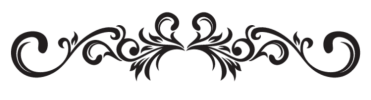 Голова МК – Продеус Т.Д.                                                                Секретар МК – Блащук О.С.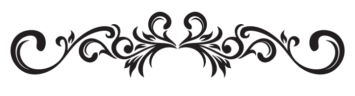 ПІБ класного керівникаКласКласТема, над якою працює класний колективПродеусТетяна Дмитрівна1Класний керівник  1 класуСтворення у класі дружнього та сприятливого мікроклімату, згуртування дітей в колектив, сприяння особистісному зростанню кожної дитини.ДудникАнтоніна Володимирівна1Асистент вчителяСтворення у класі дружнього та сприятливого мікроклімату, згуртування дітей в колектив, сприяння особистісному зростанню кожної дитини.ОнищенкоІрина Володимирівна2Класний керівник  2 класуЗгуртування дитячого колективу, виховання патріотичних почуттів, моральних якостей.Жукова Т.В.2Асистент вчителяЗгуртування дитячого колективу, виховання патріотичних почуттів, моральних якостей.ДанильчукМарина Вікторівна3Класний керівник  3 класуЗгуртування дитячого колективу.Блащук Олена Сергіївна3Індивідуальне навчанняЗгуртування дитячого колективу.СинусикЛеся Миколаївна4АКласний керівник  4-А класуЗгуртування класного клективу,вироблення навичок культури поведінки, виховання поваги до старших.Колесник Д.О.4ААсистент вчителяЗгуртування класного клективу,вироблення навичок культури поведінки, виховання поваги до старших.ГрибикМальвіна Василівна4БКласний керівник  4-Б класуВміння співпрацювати в колективі.